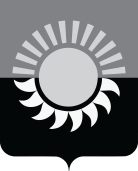 РОССИЙСКАЯ ФЕДЕРАЦИЯКемеровская область – КузбассМуниципальное образование – Осинниковский городской округ Администрация Осинниковского городского округаПОСТАНОВЛЕНИЕ ___________________                                                                                               № ________________О внесении изменений в постановление администрации Осинниковского городского округа от 30 сентября 2021 года № 893-нп «Об утверждении административного регламента предоставления муниципальной услуги «Присвоение спортивных разрядов «второй спортивный разряд», «третий спортивный разряд» на территории Осинниковского городского округа»В соответствии со ст. 7, п. 19 ст. 16 Федерального  закона от 06 октября 2003 года № 131-ФЗ «Об общих принципах организации местного самоуправления в Российской Федерации», ст. 6 Федерального закона от 27 июля 2010 года № 210-ФЗ «Об организации предоставления государственных и муниципальных услуг», п. 7 ст. 22  Федерального закона от 04 декабря 2007 года N 329-ФЗ «О физической культуре и спорте в Российской Федерации», приказом Минспорта России от 19 декабря 2022 года № 1255 «Об утверждении положения о единой всероссийской спортивной квалификации», постановлением администрации Осинниковского городского округа от 09 февраля 2021 года  N 88-нп «Об утверждении Перечня муниципальных услуг, оказываемых органами местного самоуправления Осинниковского городского округа», ст. 46 Устава Осинниковского городского округа Кемеровской области – Кузбасса:1. Внести изменения в административный регламент предоставления муниципальной услуги «Присвоение спортивных разрядов «второй спортивный разряд», «третий спортивный разряд» на территории Осинниковского городского округа», утвержденный постановлением администрации Осинниковского городского округа от 30 сентября 2021 года № 893-нп «Об утверждении административного регламента предоставления муниципальной услуги «Присвоение спортивных разрядов «второй спортивный разряд», «третий спортивный разряд» на территории Осинниковского городского округа»:1.1. Пункт 1.2. раздела 1 административного регламента изложить в следующей редакции:«Представление для присвоения спортивного звания и прилагаемые к нему документы подаются физкультурно-спортивной организацией, включенной в перечень, организацией, осуществляющей деятельность в области физической культуры и спорта в Органы исполнительной власти и федеральные органы для их рассмотрения.В случае подачи в Орган исполнительной власти или федеральный орган документов для присвоения спортивного звания, не соответствующих требованиям, Орган исполнительной власти или федеральный орган в течение 15 рабочих дней со дня их поступления возвращает их в организацию, осуществляющую деятельность в области физической культуры и спорта с указанием причин возврата.В случае возврата документов для присвоения спортивного звания организация, осуществляющая деятельность в области физической культуры и спорта может повторно направить их для рассмотрения в Орган исполнительной власти или федеральный орган.Решение о присвоении спортивного звания принимается в течение 3 месяцев со дня поступления документов для присвоения спортивного звания от общероссийской спортивной федерации, Органа исполнительной власти (в случае подачи документов для присвоения спортивного звания физкультурно-спортивной организацией, включенной в перечень), федерального органа или уполномоченного подразделения федерального органа и оформляется приказом Министерства, который подписывается Министром спорта Российской Федерации и в течение 5 рабочих дней со дня его подписания размещается на официальном сайте Министерства в информационно-телекоммуникационной сети «Интернет»».1.2. Пункт 2.6. раздела 2 административного регламента изложить в следующей редакции:          «К представлению для присвоения спортивного звания прилагаются:а) копия протокола или выписка из протокола соревнования, подписанного председателем главной судейской коллегии соревнования (главным судьей), отражающего выполнение норм, требований и условий их выполнения;б) копия справки о составе и квалификации судейской коллегии, подписанной председателем главной судейской коллегии соревнования (главным судьей) (за исключением международных соревнований);в) копии и заверенный перевод на русский язык документов, подтверждающих наличие категории спортивного судьи, присвоенной международной спортивной федерацией по соответствующему виду спорта, и копии удостоверений «спортивный судья всероссийской категории».Копии документов представляются на спортивных судей, включенных в состав судейской коллегии, осуществлявшей судейство соревнований, на которых спортсмен выполнил нормы, требования и условия не менее чем: для международных соревнований, не включенных в календарный план соответствующей международной спортивной федерации - 6, для остальных соревнований - 3;г) две фотографии размером 3 x 4 см;д) копия документа, удостоверяющего принадлежность спортсмена к организации, осуществляющей деятельность в области физической культуры и спорта (в случае приостановления действия государственной аккредитации региональной спортивной федерации или в случае подачи документов для присвоения спортивного звания Ассоциацией);е) копия документа Органа исполнительной власти о приостановлении действия государственной аккредитации региональной спортивной федерации (в случае приостановления действия государственной аккредитации региональной спортивной федерации);ж) копии второй и третьей страниц паспорта гражданина Российской Федерации, а также копии страниц, содержащих сведения о месте жительства, а при его отсутствии - копии страниц паспорта гражданина Российской Федерации, удостоверяющего личность гражданина Российской Федерации за пределами территории Российской Федерации, содержащих сведения о фамилии, имени, отчестве (при наличии), органе, выдавшем документ, дате окончания срока действия документа.Для лиц, не достигших возраста 14 лет, - копия свидетельства о рождении.Военнослужащими, проходящими военную службу по призыву, вместо указанных копий страниц паспорта гражданина Российской Федерации может представляться копия военного билета;з) копия положения (регламента) о физкультурном мероприятии и (или) спортивном соревновании по военно-прикладным и служебно-прикладным видам спорта, на котором спортсмен выполнил нормы, требования и условия их выполнения для присвоения спортивного звания (для военно-прикладных и служебно-прикладных видов спорта);и) копия документа (справка, протокол), заверенного общероссийской спортивной федерацией по соответствующему виду спорта, Ассоциацией, содержащего сведения о количестве стран (для международных соревнований), или копия документа (справка, протокол), подписанного председателем главной судейской коллегии соревнования (главным судьей), содержащего сведения о количестве субъектов Российской Федерации (для всероссийских и межрегиональных соревнований), принявших участие в соответствующем соревновании;к) копия документа или выписка о присвоении (подтверждении) спортивного разряда;л) копия приказа или выписка из приказа об утверждении списка кандидатов в спортивную сборную команду субъекта Российской Федерации по соответствующему виду».1.3. Пункт 2.8. раздела 2 административного регламента изложить в следующей редакции:«Перечень оснований для отказа в присвоении спортивного звания являются:а) обоснованный отказ в согласовании представления для присвоения спортивного звания общероссийской спортивной федерацией;б) несоответствие результата спортсмена, указанного в документах для присвоения спортивного звания, нормам, требованиям и условиям их выполнения, включенным в ЕВСК;в) спортивная дисквалификация спортсмена;        г) нарушение условий допуска к соревнованиям и (или) физкультурным мероприятиям, установленного положениями (регламентами) о таких соревнованиях и (или) физкультурных мероприятиях, утверждаемыми их организаторами;д) выявление недостоверных сведений в документах для присвоения спортивного звания;е) наличие решения соответствующей антидопинговой организации о нарушении спортсменом антидопинговых правил, принятого по результатам допинг-контроля, проведенного в рамках соревнования, на котором спортсмен выполнил норму, требования и условия их выполнения;ж) нарушение сроков подачи представления и документов для присвоения спортивного звания».2. Опубликовать настоящее постановление в городской общественной - политической газете «Время и жизнь» и на официальном сайте администрации Осинниковского городского округа osinniki.org.3. Настоящее постановление вступает в силу с момента официального опубликования.4. Контроль за исполнением настоящего постановления возложить на заместителя Главы городского округа по социальным вопросам Е.В. Миллер.Глава Осинниковского городского округа 				                                                                     И.В.РомановС постановлением ознакомлен,с возложением обязанностей согласен       _________            ____________                Е.В. Миллер						           (дата)                                     (подпись)С постановлением ознакомлен,с возложением обязанностей согласен   	  	         	           		                         Н.В.Савкина                                                                                              (дата)                                   (подпись)Н.В. Савкина Тел. 5-14-13